Nr.  300  din 23.09.2019ANUNŢ COLECTIV,pentru comunicare prin publicitate              În temeiul  art. 47 alin. (5) din Legea nr. 207 din 20.07.2015 privind Codul de procedură fiscală, republicată, cu modificările şi completările ulterioare, comunicăm că au fost emise acte administrative fiscale pentru următorii contribuabili:                            Actul administrativ fiscal poate fi consultat de titularul acestuia la sediul Direcţiei Generala Impozite, Taxe si Alte Venituri Locale – Serviciul de Urmarire si Executare Silită,Amenzi din  str. Domnească nr. 13, bl. L parter.              Prezentele acte administrative fiscale se consideră communicate în termen de 15 zile de la data afişării anunţului, respectiv         .              Dacă aveţi nelămuriri în legătură cu acest anunţ, o puteţi contacta pe doamna Ciriplinschi Aurora la sediul nostru sau la numărul de telefon 0236/307790.                                                                                                                           ŞEF SERVICIU                                                                                                     Cj. Adriana EnacheNr. crtNumele şi prenumele / denumirea contribuabiluluiDomiciliul fiscal al contribuabiluluiDenumirea actului administrativ fiscal / nr. şi data actului: somatia nr.1ANGHEL CONSTANTIN-IONUTStr. CALUGARENI Nr. 23 Bl. T2 Ap. 13264312/11,07,20192APOSTU GHEORGHEStr. SATURN Nr. 32 Bl. I6 Ap. 36327855/10,06,20193APOSTU GHEORGHEStr. SATURN Nr. 32 Bl. I6 Ap. 36264250/10,06,20194BACIU EDUARD MARIANStr. AUREL VLAICU Nr. 23 Bl. Z3 Ap. 25265104/27,06,20195BALANCIUC ZAHARIA-CEZARStr. PODUL INALT Nr. 5 Bl. P5 Ap. 36332162/12,07,20196BALANCIUC ZAHARIA-CEZARStr. PODUL INALT Nr. 5 Bl. P5 Ap. 36332165/12,07,20197BATISTA COSTELStr. TECUCI Nr. 5 Bl. V2 Ap. 1282380/15,07,20198BREAZU OCTAVIANStr. SUCEVEI Nr. 4 Bl. M2 Ap. 35267673/11,07,20199BURUIANA VIORELStr. CLUJ Nr. 12 Bl. D2 Ap. 95264503/10,06,201910CUCU DANIELStr. MAGURA Nr. 1 Bl. R4 Ap. 40267559/11,07,201911CUCU IONUTStr. TECUCI Nr. 204 Bl. O8 Ap. 35267566/11,07,201912 DONTU IONUT-EMANUELStr. CALUGARENI Nr. 6 Bl. K4 Ap. 16331444/11,06,201913DRUTU MARIANStr. PODUL INALT Nr. 2 Bl. U14A Ap. 18331526/11,06,201914GAIU LUCIAN VALENTINStr. PODUL INALT Nr. 8 Bl. T8B Ap. 36282348/16,07,201915GAIU LUCIAN VALENTINStr. PODUL INALT Nr. 8 Bl. T8B Ap. 36277995/15,07,201916GAVRIL MARICELStr. TECUCI Nr. 209 Bl. M6 Ap. 19276513/15,07,201917GHEORGHIU CRISTIANStr. SATURN Nr. 10 Bl. B2 Ap. 69331425/11,06,201918GHEORGHIU CRISTIANStr. SATURN Nr. 10 Bl. B2 Ap. 69262294/11,06,201919GHEORGHIU CRISTIANStr. SATURN Nr. 10 Bl. B2 Ap. 69260288/11,06,201920GILEA LUCIAN-CRISTIStr. ALBA IULIA Nr. 1 Bl. K2A Ap. 3269071/11,07,201921ILIE DANIELAStr. ALBA IULIA Nr. 1BIS Bl. K2B Ap. 12260275/11,06,201922IONESCU GILIUStr. CALUGARENI Nr. 18 Bl. U8 Ap. 49331518/11,06,201923IONESCU MIRCEAStr. CALUGARENI Nr. 8 Bl. U8 Ap. 49331519/11,06,201924IONESCU MIRCEAStr. CALUGARENI Nr. 8 Bl. U8 Ap. 49275816/11,06,201925LECA GABRIELStr. MARASTI Nr. 40278007/15,07,201926MINCIUNA LIVIUStr. SUCEVEI Nr. 4. Bl. M2 Ap. 19261355/12,07,201927MOCANU GHEORGHEStr. NAE LEONARD Nr. 9 Bl. C7 Ap. 40267681/11,07,201928MOROSANU ANDREEA-ISABELAStr. CLUJ Nr. 45 Bl. DOJA2 Ap. 17265036/27,06,201929NASTASE DORIN  Str. CLUJ Nr. 1 Bl. D5C Ap. 6269080/11,07,201930NASTASE DORIN  Str. CLUJ Nr. 1 Bl. D5C Ap. 6269218/11,07,201931NASTASE DORIN  Str. CLUJ Nr. 1 Bl. D5C Ap. 6267618/11,07,201932OLARU VALENTINStr. NAE LEONARD Nr. 18 Bl. S1 Ap. 1265000/27,06,201933PATRICHE DANIEL PETRISORStr. NAE LEONARD Nr. 10 Bl. C8 Ap. 61266320/27,06,201934PLESEA NICU-LIVIUStr. BASARABIEI Nr. 47 Bl. A10A Ap. 7263802/11,06,201935POPA ALEXANDRU OVIDIUStr. ALBA IULIA Nr. 1 Bl. K2A Ap. 31326497/21,06,201936POPA GEORGEStr. CLUJ Nr. 18 Bl. D4 Ap. 82269212/11,07,201937REZNIC RADU CRISTIANStr. CLUJ Nr. 18 Bl. D4 Ap. 21331121/21,06,201938SERBAN CRISTIAN GIGIStr. SUCEVEI Nr. 3 Bl. O4 Ap. 1282355/15,07,201939SIMION NICU-IULIANStr. BASARABIEI Nr. 140 Bl. S16 Ap. 41325501/28,05,201940STAN LOREDANA-AURELIAStr. CALUGARENI Nr. 18 Bl. U8 Ap. 41330909/21,06,201941STAN LOREDANA-AURELIAStr. CALUGARENI Nr. 18 Bl. U8 Ap. 41265286/27,06,201942STANCIU IOANAStr. TECUCI Nr. 217 Bl. PM7 Ap. 32269157/11,07,201943STANCIU IOANAStr. TECUCI Nr. 217 Bl. PM7 Ap. 32269147/11,07,201944STANCIU IOANAStr. TECUCI Nr. 217 Bl. PM7 Ap. 32269119/11,07,201945STANCIU IOANAStr. TECUCI Nr. 217 Bl. PM7 Ap. 32269105/11,07,201946STANESCU VILSONStr. TUSNAD Nr. 10331578/21,06,201947STANESCU VILSONStr. TUSNAD Nr. 10266668/27,06,201948STEFAN ADRIANStr. TECUCI Nr. 204 Bl. O8 Ap. 25331114/21,06,201949STOICA CONSTANTINStr. AVIATORILOR Nr. 2 Bl. Z4 Ap. 8328542/26,06,201950SUITU ANDREIStr. NAE LEONARD Nr. 30 Bl. S9 Ap. 3263236/27,06,201951SUVEJANU TIBI-IONUTStr. AUREL VLAICU Nr. 30328719/26,06,201952TESULA NICUSORStr. TECUCI Nr. 208 Bl. O1 Ap. 68328702/26,06,201953VASILACHE IONUT CIPRIANStr. EREMIA GRIGORESCU Nr. 5 Bl. J2 Ap. 58330103/23,05,2019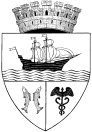 